Ausschreibung zum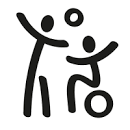 MATP-BEWERBSport für Menschen mit erhöhtem Unterstützungsbedarfnach den Regeln und gefördert von Special Olympics ÖsterreichFREITAG, 24. November 2023, ab 8:30 UhrTurnsaal, IntegrationsZentrum10-14 Seutterweg, 9871 SeebodenProgramm:	8:30 Ankunft, Akkreditierung und Besichtigung			9:00 Begrüßung und Bewerbe Start			ca. 13 Uhr SiegerehrungTeilnahme:         SportlerInnen ab 8 Jahren. Teilnahme nur mit gültiger Sportlerlizenz.Anmeldeschluss:  Montag 20.11.23	Nenngeld:		€5 pro Sportler.  (Jausen + Getränke)Das Nenngeld ist am Tag des Bewerbes vor Ort zu entrichten. Veranstalter: 	IntegrationsZentrum „Rettet das Kind“			Lorraine Angerer			Handy: 0676 444 6925	                                AnmeldeformularInstitution oder Familie:Adresse:E-Mail:Handy:Delegationsleiter:A1 ohne Hilfe / A2 mit HilfeDatenschutz: Mit der Anmeldung akzeptieren Sie die Verarbeitung Ihrer Daten durch IntegrationsZentrum gemeinnütziges Betriebs GmbH, welche nach den Anforderungen der Datenschutzverordnung (DS-GVO) erfolgt! Weiteres erklären Sie sich mit der Teilnahme an dieser Veranstaltung bereit, dass die von den IntegrationsZentrum aufgenommene Fotos/Videos weiterverwendet werden dürfen.
Der Veranstalter übernimmt keinerlei Haftung!Wir laden euch auf diesem Wege sehr herzlich ein, bei diesem Bewerb dabei zu sein und freuen uns schon sehr auf eure Teilnahme!Weitere Trainer:SportlerInnenW/MA1/A2LizenzNr.